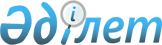 О внесении изменений в решение районного маслихата от 23 декабря 2015 года №40/439 "О районном бюджете на 2016-2018 годы"Решение Мунайлинского районного маслихата Мангистауской области от 16 марта 2016 года № 42/456. Зарегистрировано Департаментом юстиции Мангистауской области от 25 марта 2016 года № 2988      Примечание РЦПИ.
В тексте документа сохранена пунктуация и орфография оригинала.

      В соответствии со статьями 106, 109 Бюджетного кодекса Республики Казахстан от 4 декабря 2008 года, подпунктом 1) пункта 1 статьи 6 Закона Республики Казахстан от 23 января 2001 года "О местном государственном управлении и самоуправлении в Республике Казахстан" и решением Мангистауского областного маслихата от 11 марта 2016 года №33/491 "О внесении изменений и дополнений в решение областного маслихата от 10 декабря 2015 № 29/428 "Об областном бюджете на 2016-2018 годы" (зарегистрировано в Реестре государственной регистрации нормативных правовых актов за № 2981), Мунайлинский районный маслихат РЕШИЛ:

      1. Внести в решение районного маслихата от 23 декабря 2015 года № 40/439 "О районном бюджете на 2016-2018 годы" (зарегистрировано в Реестре государственной регистрации нормативных правовых актов за № 2932, опубликовано в газете "Мұнайлы" от 23 января 2016 года № 3-4 (533-534)) следующие изменения:

      пункт 1 изложить в новой редакции:

      "1. Утвердить районный бюджет на 2016 год согласно приложению 1 в следующих объемах:

      доходы – 11 043 671 тысяч тенге, в том числе по:

      налоговым поступлениям – 4 625 677 тысяч тенге;

      неналоговым поступлениям – 23 435 тысяч тенге;

      поступлениям от продажи основного капитала – 114 298 тысяч тенге; 

      поступлениям трансфертов – 6 280 261 тысяч тенге;

      затраты – 11 151 348 тысяч тенге;

      3) чистое бюджетное кредитование – 518 767 тысяч тенге, в том числе:

      бюджетные кредиты – 1 075 888 тысяч тенге; 

      погашение бюджетных кредитов – 557 121 тысяч тенге;

      4) сальдо по операциям с финансовыми активами – 0 тенге, в том числе:

      приобретение финансовых активов – 0 тенге;

      поступления от продажи финансовых активов государства – 0 тенге;

      5) дефицит (профицит) бюджета – 626 444 тысяч тенге;

      6) финансирование дефицита (использование профицита) бюджета – 626 444 тысяч тенге в том числе:

      поступление займов – 1 075 888 тысяч тенге;

      погашение займов – 557 121 тысяч тенге;

      используемые остатки бюджетных средств – 107 677 тысяч тенге.".

      подпункт 2 пункта 2 изложить в новой редакции:

      "2) индивидуальный подоходный налог с доходов, не облагаемых у источника выплаты – 100 процентов;".

      приложения 1, 4 и 6 указанного решения изложить в новой редакции согласно приложениям 1, 2 и 3 к настоящему решению.

      2. Контроль за исполнением настоящего решения возложить на бюджетную комиссию района (председатель комисии Б.Сулейменов).

      3. Обеспечить официальное опубликование данного решения на официальном сайте районного акимата и в информационно-правовой системе "Әділет" после государственной регистрации в департаменте юстиции Мангистауской области (Б. Назар). 

      4. Настоящее решение вводится в действия с 1 января 2016 года.



      "СОГЛАСОВАНО"

      Руководитель государственного

      учреждения "Мунайлинский

      районный отдел экономики и финансов"

      Ш. Сұңғат

      "16" марта 2016 года

 Районный бюджет на 2016 год Перечень бюджетных программ развития районного бюджета на 2016 год, направленных на реализацию бюджетных инвестиционных проектов (программ) Перечень бюджетных программ на 2016 год каждого села, сельского округа
					© 2012. РГП на ПХВ «Институт законодательства и правовой информации Республики Казахстан» Министерства юстиции Республики Казахстан
				
      Председатель сессии

А.Укибаев

      Временно исполняющий

      обязанности секретаря маслихата

Б.Курбанов
Приложение 1к решению Мунайлинского районногомаслихата от 16 марта 2016 года№42/456Кат.

Кл.

Подк.

Наименование

Сумма, тыс. тенге

1

1

1

2

3

1. ДОХОДЫ

11 043 671

1

Налоговые поступления

4 625 677

01

Подоходный налог

1 581 972

2

Индивидуальный подоходный налог

1 581 972

03

Социальный налог

1 239 355

1

Социальный налог

1 239 355

04

Hалоги на собственность

1 709 161

1

Hалоги на имущество

1 637 569

3

Земельный налог

16 010

4

Hалог на транспортные средства

55 319

5

Единый земельный налог

263

05

Внутренние налоги на товары, работы и услуги

73 943

2

Акцизы

7 778

3

Поступления за использование природных и других ресурсов

26 750

4

Сборы за ведение предпринимательской и профессиональной деятельности

39 415

07

Прочие налоги

70

1

Прочие налоги

70

08

Обязательные платежи, взимаемые за совершение юридический значимых действий и (или) выдачу документов уполномоченными на то государственными органами или должностными лицами

21 176

1

Государственная пошлина

21 176

2

Неналоговые поступления

23 435

01

Доходы от государственной собственности

16 484

1

Поступления части чистого дохода государственных предприятий

500

5

Доходы от аренды имущества, находящегося в государственной собственности

15 860

7

Вознаграждения по бюджетным кредитам, выданным из местного бюджета специализированным организациям

124

04

Штрафы, пени, санкции, взыскания, налагаемые государственными учреждениями, финансируемыми из государственного бюджета, а также содержащимися и финансируемыми из бюджета (сметы расходов) Национального Банка Республики Казахстан 

750

1

Штрафы, пени, санкции, взыскания, налагаемые государственными учреждениями, финансируемыми из государственного бюджета, а также содержащимися и финансируемыми из бюджета (сметы расходов) Национального Банка Республики Казахстан, за исключением поступлений от организаций нефтяного сектора 

750

06

Прочие неналоговые поступления

6 200

1

Прочие неналоговые поступления

6 200

3

Поступления от продажи основного капитала

114 298

03

Продажа земли и нематериальных активов

114 298

1

Продажа земли

94 182

2

Продажа нематериальных активов

20 116

4

Поступления трансфертов

6 280 261

02

Трансферты из вышестоящих органов государственного управления

6 280 261

2

Трансферты из областного бюджета

6 280 261

Фгр.

Фгр.

Адм.

Адм.

Пр.

Наименование

Сумма, тыс. тенге

1

1

1

1

1

2

3

2. ЗАТРАТЫ

11 151 348

01

Государственные услуги общего характера

562 409

112

112

Аппарат маслихата района (города областного значения)

19 953

001

001

Услуги по обеспечению деятельности маслихата района (города областного значения)

19 953

122

122

Аппарат акима района (города областного значения)

125 027

001

001

Услуги по обеспечению деятельности акима района (города областного значения)

125 027

Аппарат акима села Мангистау

123

123

Аппарат акима района в городе, города районного значения, поселка, села, сельского округа

37 424

001

001

Услуги по обеспечению деятельности акима района в городе, города районного значения, поселка, села, сельского округа

37 174

022

022

Капитальные расходы государственного органа

250

Аппарат акима села Баянды

123

123

Аппарат акима района в городе, города районного значения, поселка, села, сельского округа

20 557

001

001

Услуги по обеспечению деятельности акима района в городе, города районного значения, поселка, села, сельского округа

20 307

022

022

Капитальные расходы государственного органа

250

Аппарат акима сельского округа Кызылтобе

123

123

Аппарат акима района в городе, города районного значения, поселка, села, сельского округа

26 461

001

001

Услуги по обеспечению деятельности акима района в городе, города районного значения, поселка, села, сельского округа

26 211

022

022

Капитальные расходы государственного органа

250

Аппарат акима сельского округа Атамекен 

123

123

Аппарат акима района в городе, города районного значения, поселка, села, сельского округа

28 207

001

001

Услуги по обеспечению деятельности акима района в городе, города районного значения, поселка, села, сельского округа

27 957

022

022

Капитальные расходы государственного органа

250

Аппарат акима сельского округа Баскудык

123

123

Аппарат акима района в городе, города районного значения, поселка, села, сельского округа

32 220

001

001

Услуги по обеспечению деятельности акима района в городе, города районного значения, поселка, села, сельского округа

31 970

022

022

Капитальные расходы государственного органа

250

Аппарат акима сельского округа Даулет

123

123

Аппарат акима района в городе, города районного значения, поселка, села, сельского округа

20 896

001

001

Услуги по обеспечению деятельности акима района в городе, города районного значения, поселка, села, сельского округа

20 646

022

022

Капитальные расходы государственного органа

250

Аппарат акима сельского округа Батыр

123

123

Аппарат акима района в городе, города районного значения, поселка, села, сельского округа

26 821

001

001

Услуги по обеспечению деятельности акима района в городе, города районного значения, поселка, села, сельского округа

24 907

022

022

Капитальные расходы государственного органа

1 914

459

459

Отдел экономики и финансов района (города областного значения)

50 419

001

001

Услуги по реализации государственной политики в области формирования и развития экономической политики, государственного планирования, исполнения бюджета и управления коммунальной собственностью района (города областного значения)

46 814

003

003

Проведение оценки имущества в целях налогообложения

1 803

010

010

Приватизация, управление коммунальным имуществом, постприватизационная деятельность и регулирование споров, связанных с этим

1 802

458

458

Отдел жилищно-коммунального хозяйства, пассажирского транспорта и автомобильных дорог района (города областного значения)

174 424

001

001

Услуги по реализации государственной политики на местном уровне в области жилищно-коммунального хозяйства, пассажирского транспорта и автомобильных дорог 

24 424

067

067

Капитальные расходы подведомственных государственных учреждений и организаций

150 000

02

Оборона

11 434

122

122

Аппарат акима района (города областного значения)

11 434

005

005

Мероприятия в рамках исполнения всеобщей воинской обязанности

11 434

03

Общественный порядок, безопасность, правовая, судебная, уголовно-исполнительная деятельность

18 653

458

458

Отдел жилищно-коммунального хозяйства, пассажирского транспорта и автомобильных дорог района (города областного значения)

5 881

021

021

Обеспечение безопасности дорожного движения в населенных пунктах

5 881

499

499

Отдел регистрации актов гражданского состояния района (города областного значения)

12 772

001

001

Услуги по реализации государственной политики на местном уровне в области регистрации актов гражданского состояния

12 772

04

Образование

6 073 436

Аппарат акима села Мангистау

123

123

Аппарат акима района в городе, города районного значения, поселка, села, сельского округа

306 345

004

004

Обеспечение деятельности организаций дошкольного воспитания и обучения

30 139

041

041

Реализация государственного образовательного заказа в дошкольных организациях образования

276 206

Аппарат акима села Баянды

123

123

Аппарат акима района в городе, города районного значения, поселка, села, сельского округа

89 644

041

041

Реализация государственного образовательного заказа в дошкольных организациях образования

89 644

Аппарат акима сельского округа Кызылтобе

123

123

Аппарат акима района в городе, города районного значения, поселка, села, сельского округа

133 833

005

005

Организация бесплатного подвоза учащихся до школы и обратно
в сельской местности

12 449

041

041

Реализация государственного образовательного заказа в дошкольных организациях образования

121 384

Аппарат акима сельского округа Атамекен

123

123

Аппарат акима района в городе, города районного значения, поселка, села, сельского округа

186 478

041

041

Реализация государственного образовательного заказа в дошкольных организациях образования

186 478

Аппарат акима сельского округа Баскудык

123

123

Аппарат акима района в городе, города районного значения, поселка, села, сельского округа

215 670

005

005

Организация бесплатного подвоза учащихся до школы и обратно
в сельской местности

74 877

041

041

Реализация государственного образовательного заказа в дошкольных организациях образования

140 793

Аппарат акима сельского округа Даулет

123

123

Аппарат акима района в городе, города районного значения, поселка, села, сельского округа

92 496

005

005

Организация бесплатного подвоза учащихся до школы и обратно
в сельской местности

2 871

041

041

Реализация государственного образовательного заказа в дошкольных организациях образования

89 625

Аппарат акима сельского округа Батыр

123

123

Аппарат акима района в городе, города районного значения, поселка, села, сельского округа

59 803

005

005

Организация бесплатного подвоза учащихся до школы и обратно
в сельской местности

59 803

464

464

Отдел образования района (города областного значения)

4 870 933

001

001

Услуги по реализации государственной политики на местном уровне в области образования

27 886

003

003

Общеобразовательное обучение

4 321 983

005

005

Приобретение и доставка учебников, учебно-методических комплексов для государственных учреждений образования района (города областного значения)

144 195

006

006

Дополнительное образование для детей

186 726

007

007

Проведение школьных олимпиад, внешкольных мероприятий и конкурсов районного (городского) масштаба

11 577

009

009

Обеспечение деятельности организаций дошкольного воспитания и обучения

17 520

015

015

Ежемесячные выплаты денежных средств опекунам (попечителям) на содержание ребенка-сироты (детей-сирот), и ребенка (детей), оставшегося без попечения родителей

22 714

022

022

Выплата единовременных денежных средств казахстанским гражданам, усыновившим (удочерившим) ребенка (детей)-сироту и ребенка (детей), оставшегося без попечения родителей

1 909

040

040

Реализация государственного образовательного заказа в дошкольных организациях образования

121 423

067

067

Капитальные расходы подведомственных государственных
учреждений и организаций

15 000

802

802

Отдел культуры, физической культуры и спорта района (города областного значения)

118 234

017

017

Дополнительное образование для детей и юношества по спорту

118 234

06

Социальная помощь и социальное обеспечение

577 476

Аппарат акима села Мангистау

123

123

Аппарат акима района в городе, города районного значения, поселка, села, сельского округа

2 575

003

003

Оказание социальной помощи нуждающимся гражданам на дому

2 575

464

464

Отдел образования района (города областного значения)

1 128

030

030

Содержание ребенка (детей), переданного патронатным воспитателям

1 128

451

451

Отдел занятости и социальных программ района (города областного значения)

573 173

001

001

Услуги по реализации государственной политики на местном уровне в области обеспечения занятости и реализации социальных программ для населения

27 188

002

002

Программа занятости

77 670

004

004

Оказание социальной помощи на приобретение топлива специалистам здравоохранения, образования, социального обеспечения, культуры, спорта и ветеринарии в сельской местности в соответствии с законодательством Республики Казахстан

38 841

005

005

Государственная адресная социальная помощь

7 504

006

006

Оказание жилищной помощи

500

007

007

Социальная помощь отдельным категориям нуждающихся граждан по решениям местных представительных органов

307 697

010

010

Материальное обеспечение детей-инвалидов, воспитывающихся и обучающихся на дому

7 636

011

011

Оплата услуг по зачислению, выплате и доставке пособий и других социальных выплат

2 456

014

014

Оказание социальной помощи нуждающимся гражданам на дому

28 572

016

016

Государственные пособия на детей до 18 лет

8 328

017

017

Обеспечение нуждающихся инвалидов обязательными гигиеническими средствами и предоставление услуг специалистами жестового языка, индивидуальными помощниками в соответствии с индивидуальной программой реабилитации инвалида

48 200

025

025

Внедрение обусловленной денежной помощи по проекту Өрлеу

18 581

458

458

Отдел жилищно-коммунального хозяйства, пассажирского транспорта и автомобильных дорог района (города областного значения)

600

050

050

Реализация Плана мероприятий по обеспечению прав и улучшению качества жизни инвалидов в Республике Казахстан на 2012 – 2018 годы

600

07

Жилищно-коммунальное хозяйство

2 381 513

464

464

Отдел образования района (города областного значения)

13 724

026

026

Ремонт объектов в рамках развития городов и сельских населенных пунктов по Дорожной карте занятости 2020

13 724

467

467

Отдел строительства района (города областного значения)

1 618 423

003

003

Проектирование и (или) строительство, реконструкция жилья коммунального жилищного фонда

3 060

004

004

Проектирование, развитие и (или) обустройство инженерно-коммуникационной инфраструктуры

1 259 507

005

005

Развитие коммунального хозяйства

100 000

007

007

Развитие благоустройства городов и населенных пунктов

75 038

058

058

Развитие системы водоснабжения и водоотведения в сельских населенных пунктах

180 818

458

458

Отдел жилищно-коммунального хозяйства, пассажирского транспорта и автомобильных дорог района (города областного значения)

79 454

018

018

Благоустройство и озеленение населенных пунктов

25 560

004

004

Обеспечение жильем отдельных категорий граждан

40 000

041

041

Ремонт и благоустройство объектов в рамках развития городов и сельских населенных пунктов по Дорожной карте занятости 2020

13 894

Аппарат акима села Мангистау

123

123

Аппарат акима района в городе, города районного значения, поселка, села, сельского округа

184 805

008

008

Освещение улиц населенных пунктов

56 218

009

009

Обеспечение санитарии населенных пунктов

94 486

011

011

Благоустройство и озеленение населенных пунктов

25 261

027

027

Ремонт и благоустройство объектов в рамках развития городов и сельских населенных пунктов по Дорожной карте занятости 2020

8 840

Аппарат акима села Баянды

123

123

Аппарат акима района в городе, города районного значения, поселка, села, сельского округа

64 355

008

008

Освещение улиц населенных пунктов

13 121

009

009

Обеспечение санитарии населенных пунктов

31 524

011

011

Благоустройство и озеленение населенных пунктов

10 870

027

027

Ремонт и благоустройство объектов в рамках развития городов и сельских населенных пунктов по Дорожной карте занятости 2020

8 840

Аппарат акима сельского округа Кызылтобе

123

123

Аппарат акима района в городе, города районного значения, поселка, села, сельского округа

119 220

008

008

Освещение улиц населенных пунктов

52 306

009

009

Обеспечение санитарии населенных пунктов

49 643

011

011

Благоустройство и озеленение населенных пунктов

13 480

027

027

Ремонт и благоустройство объектов в рамках развития городов и сельских населенных пунктов по Дорожной карте занятости 2020

3 791

Аппарат акима сельского округа Атамекен 

123

123

Аппарат акима района в городе, города районного значения, поселка, села, сельского округа

89 218

008

008

Освещение улиц населенных пунктов

24 506

009

009

Обеспечение санитарии населенных пунктов

40 394

011

011

Благоустройство и озеленение населенных пунктов

15 478

027

027

Ремонт и благоустройство объектов в рамках развития городов и сельских населенных пунктов по Дорожной карте занятости 2020

8 840

Аппарат акима сельского округа Баскудык

123

123

Аппарат акима района в городе, города районного значения, поселка, села, сельского округа

93 677

008

008

Освещение улиц населенных пунктов

32 726

009

009

Обеспечение санитарии населенных пунктов

37 497

011

011

Благоустройство и озеленение населенных пунктов

14 614

027

027

Ремонт и благоустройство объектов в рамках развития городов и сельских населенных пунктов по Дорожной карте занятости 2020

8 840

Аппарат акима сельского округа Даулет

123

123

Аппарат акима района в городе, города районного значения, поселка, села, сельского округа

70 588

008

008

Освещение улиц населенных пунктов

21 767

009

009

Обеспечение санитарии населенных пунктов

34 046

011

011

Благоустройство и озеленение населенных пунктов

11 930

027

027

Ремонт и благоустройство объектов в рамках развития городов и сельских населенных пунктов по Дорожной карте занятости 2020

2 845

Аппарат акима сельского округа Батыр

123

123

Аппарат акима района в городе, города районного значения, поселка, села, сельского округа

48 049

008

008

Освещение улиц населенных пунктов

9 797

009

009

Обеспечение санитарии населенных пунктов

24 871

011

011

Благоустройство и озеленение населенных пунктов

13 381

08

Культура, спорт, туризм и информационное пространство

151 057

470

470

Отдел внутренней политики и развития языков района (города областного значения)

37 018

001

001

Услуги по реализации государственной политики на местном уровне в области информации, укрепления государственности и формирования социального оптимизма граждан, развития языков

14 941

004

004

Реализация мероприятий в сфере молодежной политики

18 117

005

005

Услуги по проведению государственной информационной политики 

3 960

802

802

Отдел культуры, физической культуры и спорта района (города областного значения)

114 039

001

001

Услуги по реализации государственной политики на местном уровне в области культуры, физической культуры и спорта

15 088

004

004

Функционирование районных (городских) библиотек

19 551

005

005

Поддержка культурно-досуговой работы

66 460

007

007

Проведение спортивных соревнований на районном (города областного значения) уровне

7 920

008

008

Подготовка и участие членов сборных команд района (города областного значения) по различным видам спорта на областных спортивных соревнованиях

5 020

10

Сельское, водное, лесное, рыбное хозяйство, особо охраняемые природные территории, охрана окружающей среды и животного мира, земельные отношения

199 047

463

463

Отдел земельных отношений района (города областного значения)

18 278

001

001

Услуги по реализации государственной политики в области регулирования земельных отношений на территории района (города областного значения)

18 278

474

474

Отдел сельского хозяйства и ветеринарии района (города областного значения)

75 114

001

001

Услуги по реализации государственной политики на местном уровне в сфере сельского хозяйства и ветеринарии 

73 721

006

006

Организация санитарного убоя больных животных

562

012

012

Проведение мероприятий по идентификации сельскохозяйственных животных 

831

459

459

Отдел экономики и финансов района (города областного значения)

105 655

099

099

Реализация мер по оказанию социальной поддержки специалистов

105 655

11

Промышленность, архитектурная, градостроительная и строительная деятельность

32 512

467

467

Отдел строительства района (города областного значения)

16 706

001

001

Услуги по реализации государственной политики на местном уровне в области строительства

16 706

468

468

Отдел архитектуры и градостроительства района (города областного значения)

15 806

001

001

Услуги по реализации государственной политики в области архитектуры и градостроительства на местном уровне 

15 806

12

Транспорт и коммуникации

558 242

458

458

Отдел жилищно-коммунального хозяйства, пассажирского транспорта и автомобильных дорог района (города областного значения)

558 242

022

022

Развитие транспортной инфраструктуры

494 651

023

023

Обеспечение функционирования автомобильных дорог

63 591

13

Прочие

582 230

469

469

Отдел предпринимательства района (города областного значения)

22 380

001

001

Услуги по реализации государственной политики на местном уровне в области развития предпринимательства

13 380

003

003

Поддержка предпринимательской деятельности

9 000

458

458

Отдел жилищно-коммунального хозяйства, пассажирского транспорта и автомобильных дорог района (города областного значения)

61 692

040

040

Реализация мер по содействию экономическому развитию регионов в рамках Программы "Развитие регионов" 

61 692

459

459

Отдел экономики и финансов района (города областного значения)

5 000

012

012

Резерв местного исполнительного органа района (города областного значения) 

5 000

Аппарат акима сельского округа Батыр

123

123

Аппарат акима района в городе, города районного значения, поселка, села, сельского округа

25 712

040

040

Реализация мер по содействию экономическому развитию регионов в рамках Программы "Развитие регионов"

25 712

467

467

Отдел строительства района (города областного значения)

467 446

077

077

Развитие инженерной инфраструктуры в рамках Программы развития регионов до 2020 года

467 446

14

Обслуживание долга

124

459

459

Отдел экономики и финансов района (города областного значения)

124

021

021

Обслуживание долга местных исполнительных органов по выплате вознаграждений и иных платежей по займам из областного бюджета

124

15

Трансферты

3 214

459

459

Отдел экономики и финансов района (города областного значения)

3 214

006

006

Возврат неиспользованных (недоиспользованных) целевых трансфертов

3 214

3. ЧИСТОЕ БЮДЖЕТНОЕ КРЕДИТОВАНИЕ

518 767

Бюджетные кредиты

1 075 888

459

459

Отдел экономики и финансов района (города областного значения)

365 872

018

018

Бюджетные кредиты для реализации мер социальной поддержки специалистов

365 872

458

458

Отдел жилищно-коммунального хозяйства, пассажирского транспорта и автомобильных дорог района (города областного значения)

710 016

053

053

Кредитование на реконструкцию и строительство систем тепло, водоснабжения и водоотведения 

710 016

5

Погашение бюджетных кредитов

557 121

01

01

Погашение бюджетных кредитов

557 121

1

1

Погашение бюджетных кредитов, выданных из государственного бюджета

557 121

4. САЛЬДО ПО ОПЕРАЦИЯМ С ФИНАНСОВЫМИ АКТИВАМИ

-

Приобретение финансовых активов

-

Поступления от продажи финансовых активов государстава

-

5. ДЕФИЦИТ (ПРОФИЦИТ) БЮДЖЕТА

- 626 444

6. ФИНАНСИРОВАНИЕ ДЕФИЦИТА (ИСПОЛЬЗОВАНИЕ ПРОФИЦИТА) БЮДЖЕТА

626 444

7

Поступления займов

1 075 888

01

01

Внутренние государственные займы

1 075 888

2

2

Договоры займа

1 075 888

Погашение займов

557 121

459

459

Отдел экономики и финансов района (города областного значения)

557 121

005

005

Погашение долга местного исполнительного органа перед вышестоящим бюджетом

557 121

8

Используемые остатки бюджетных средств

107 677

01

01

 Остатки бюджетных средств

107 677

1

1

Свободные остатки бюджетных средств

107 677

Приложение 2к решению Мунайлинского районногомаслихата от 16 марта 2016 года№42/456Фгр.

Адм.

Пр.

Наименование

07

Жилищно-коммунальное хозяйство

467

Отдел строительства района (города областного значения)

003

Проектирование и (или) строительство, реконструкция жилья коммунального жилищного фонда

004

Проектирование, развитие и (или) обустройство инженерно-коммуникационной инфраструктуры

005

Развитие коммунального хозяйства

007

Развитие благоустройства городов и населенных пунктов

058

Развитие системы водоснабжения и водоотведения в сельских населенных пунктах

458

Отдел жилищно-коммунального хозяйства, пассажирского транспорта и автомобильных дорог района (города областного значения)

004

Обеспечение жильем отдельных категорий граждан

12

Транспорт и коммуникации

458

Отдел жилищно-коммунального хозяйства, пассажирского транспорта и автомобильных дорог района (города областного значения)

022

Развитие транспортной инфраструктуры

13

Прочие

467

Отдел строительства района (города областного значения)

077

Развитие инженерной инфраструктуры в рамках Программы развития регионов до 2020 года

Приложение 3к решению Мунайлинского районногомаслихата от 16 марта 2016 года№42/456Фгр.

Адм.

Пр.

Наименование

01

Государственные услуги общего характера

Аппарат акима села Мангистау

123

Аппарат акима района в городе, города районного значения, поселка, села, сельского округа

001

Услуги по обеспечению деятельности акима района в городе, города районного значения, поселка, села, сельского округа

022

Капитальные расходы государственного органа

Аппарат акима села Баянды

123

Аппарат акима района в городе, города районного значения, поселка, села, сельского округа

001

Услуги по обеспечению деятельности акима района в городе, города районного значения, поселка, села, сельского округа

022

Капитальные расходы государственного органа

Аппарат акима сельского округа Кызылтобе

123

Аппарат акима района в городе, города районного значения, поселка, села, сельского округа

001

Услуги по обеспечению деятельности акима района в городе, города районного значения, поселка, села, сельского округа

022

Капитальные расходы государственного органа

Аппарат акима сельского округа Атамекен 

123

Аппарат акима района в городе, города районного значения, поселка, села, сельского округа

001

Услуги по обеспечению деятельности акима района в городе, города районного значения, поселка, села, сельского округа

022

Капитальные расходы государственного органа

Аппарат акима сельского округа Баскудык

123

Аппарат акима района в городе, города районного значения, поселка, села, сельского округа

001

Услуги по обеспечению деятельности акима района в городе, города районного значения, поселка, села, сельского округа

022

Капитальные расходы государственного органа

Аппарат акима сельского округа Даулет

123

Аппарат акима района в городе, города районного значения, поселка, села, сельского округа

001

Услуги по обеспечению деятельности акима района в городе, города районного значения, поселка, села, сельского округа

022

Капитальные расходы государственного органа

Аппарат акима сельского округа Батыр

123

Аппарат акима района в городе, города районного значения, поселка, села, сельского округа

001

Услуги по обеспечению деятельности акима района в городе, города районного значения, поселка, села, сельского округа

022

Капитальные расходы государственного органа

04

Образование

Аппарат акима села Мангистау

123

Аппарат акима района в городе, города районного значения, поселка, села, сельского округа

004

Обеспечение деятельности организаций дошкольного воспитания и обучения

041

Реализация государственного образовательного заказа в дошкольных организациях образования

Аппарат акима села Баянды

123

Аппарат акима района в городе, города районного значения, поселка, села, сельского округа

041

Реализация государственного образовательного заказа в дошкольных организациях образования

Аппарат акима сельского округа Кызылтобе

123

Аппарат акима района в городе, города районного значения, поселка, села, сельского округа

005

Организация бесплатного подвоза учащихся до школы и обратно
в сельской местности

041

Реализация государственного образовательного заказа в дошкольных организациях образования

Аппарат акима сельского округа Атамекен

123

Аппарат акима района в городе, города районного значения, поселка, села, сельского округа

041

Реализация государственного образовательного заказа в дошкольных организациях образования

Аппарат акима сельского округа Баскудык

123

Аппарат акима района в городе, города районного значения, поселка, села, сельского округа

005

Организация бесплатного подвоза учащихся до школы и обратно
в сельской местности

041

Реализация государственного образовательного заказа в дошкольных организациях образования

Аппарат акима сельского округа Даулет

123

Аппарат акима района в городе, города районного значения, поселка, села, сельского округа

005

Организация бесплатного подвоза учащихся до школы и обратно
в сельской местности

041

Реализация государственного образовательного заказа в дошкольных организациях образования

Аппарат акима сельского округа Батыр

123

Аппарат акима района в городе, города районного значения, поселка, села, сельского округа

005

Организация бесплатного подвоза учащихся до школы и обратно
в сельской местности

06

Социальная помощь и социальное обеспечение

Аппарат акима села Мангистау

123

Аппарат акима района в городе, города районного значения, поселка, села, сельского округа

003

Оказание социальной помощи нуждающимся гражданам на дому

07

Жилищно-коммунальное хозяйство

Аппарат акима села Мангистау

123

Аппарат акима района в городе, города районного значения, поселка, села, сельского округа

008

Освещение улиц населенных пунктов

009

Обеспечение санитарии населенных пунктов

011

Благоустройство и озеленение населенных пунктов

027

Ремонт и благоустройство объектов в рамках развития городов и сельских населенных пунктов по Дорожной карте занятости 2020

Аппарат акима села Баянды

123

Аппарат акима района в городе, города районного значения, поселка, села, сельского округа

008

Освещение улиц населенных пунктов

009

Обеспечение санитарии населенных пунктов

011

Благоустройство и озеленение населенных пунктов

027

Ремонт и благоустройство объектов в рамках развития городов и сельских населенных пунктов по Дорожной карте занятости 2020

Аппарат акима сельского округа Кызылтобе

123

Аппарат акима района в городе, города районного значения, поселка, села, сельского округа

008

Освещение улиц населенных пунктов

009

Обеспечение санитарии населенных пунктов

011

Благоустройство и озеленение населенных пунктов

027

Ремонт и благоустройство объектов в рамках развития городов и сельских населенных пунктов по Дорожной карте занятости 2020

Аппарат акима сельского округа Атамекен 

123

Аппарат акима района в городе, города районного значения, поселка, села, сельского округа

008

Освещение улиц населенных пунктов

009

Обеспечение санитарии населенных пунктов

011

Благоустройство и озеленение населенных пунктов

027

Ремонт и благоустройство объектов в рамках развития городов и сельских населенных пунктов по Дорожной карте занятости 2020

Аппарат акима сельского округа Баскудык

123

Аппарат акима района в городе, города районного значения, поселка, села, сельского округа

008

Освещение улиц населенных пунктов

009

Обеспечение санитарии населенных пунктов

011

Благоустройство и озеленение населенных пунктов

027

Ремонт и благоустройство объектов в рамках развития городов и сельских населенных пунктов по Дорожной карте занятости 2020

Аппарат акима сельского округа Даулет

123

Аппарат акима района в городе, города районного значения, поселка, села, сельского округа

008

Освещение улиц населенных пунктов

009

Обеспечение санитарии населенных пунктов

011

Благоустройство и озеленение населенных пунктов

027

Ремонт и благоустройство объектов в рамках развития городов и сельских населенных пунктов по Дорожной карте занятости 2020

Аппарат акима сельского округа Батыр

123

Аппарат акима района в городе, города районного значения, поселка, села, сельского округа

008

Освещение улиц населенных пунктов

009

Обеспечение санитарии населенных пунктов

011

Благоустройство и озеленение населенных пунктов

027

Ремонт и благоустройство объектов в рамках развития сельских населенных пунктов по Дорожной карте занятости 2020

13

Прочие

Аппарат акима сельского округа Батыр

123

Аппарат акима района в городе, города районного значения, поселка, села, сельского округа

040

Реализация мер по содействию экономическому развитию регионов в рамках Программы "Развитие регионов"

